  Tick to show which objectives were covered Science      Pink highlight to show pupil has understood       Pupil to colour face to show how they felt they understood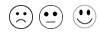  ScienceLiving ThingsYear 4Self AssessmentDo I know how to group living things in a variety of ways (key features)?Can I use a classification key?Do I know some positive ways humans can impact a habitat (e.g. nature reserves)?Do I know some negative ways habitats can be humans or nature can impact a habitat (e.g. littering, deforestation)?